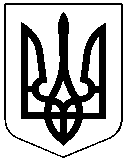 ЧЕРКАСЬКА РАЙОННА РАДАРОЗПОРЯДЖЕННЯ02.03.2021										№13Про створення постійно діючоїкомісії з передачі, списання та переоцінки матеріальних цінностей	Відповідно до статті 55 Закону України "Про місцеве самоврядування в Україні", Закону України "Про бухгалтерський облік та фінансову звітність в Україні", Порядку списання об'єктів державної власності, затвердженого постановою Кабінету Міністрів України від 08.11.2007 №1314 (зі змінами), Положення про інвентаризацію активів та зобов’язань, затвердженого наказом Міністерства фінансів України від 02.09.2014 №879 (зі змінами), наказу Міністерства фінансів України від 13.09.2016 №818 "Про затвердження типових форм з обліку та списання основних засобів суб’єктами державного сектору та порядку їх складання", Національних положень (стандартів) бухгалтерського обліку в державному секторі 123 "Запаси", 121 "Основні засоби", затверджених наказом Міністерства фінансів України від 12.10.2010 №1202, статті 135-1 Кодексу законів про працю України, рішення Черкаської районної ради від 11.02.2021 №6-11/VІІІ " Про затвердження структури та чисельності працівників виконавчого апарату районної ради", розпоряджень районної ради від 12.02.2021 №5 "Про зміни в організації праці виконавчого апарату районної ради", від 02.03.2021 №10 "Про внесення змін до розпорядження районної ради від 12.02.2021 №5"зобов'язую:Створити постійно діючу комісію з передачі, списання та переоцінки матеріальних цінностей, які знаходяться на балансі Черкаської районної ради, у такому складі:Голова комісії:ГОНЧАРЕНКО Олександр Іванович, заступник голови районної ради;Члени комісії:СМІЛЯНЕЦЬ Алла Володимирівна, керуючий справами виконавчого апарату районної ради;МИРОШНИЧЕНКО Ольга Василівна, начальник фінансово-господарського відділу - головний бухгалтер виконавчого апарату районної ради;СОВГИРЯ Тетяна Миколаївна, начальник загального відділу виконавчого апарату районної ради;ГРИЦЕНКО Ірина Василівна, начальник відділу юридичного забезпечення та управління майном спільної власності виконавчого апарату районної ради;ЯКОВЛЕВ Руслан Григорович, головний спеціаліст відділу юридичного забезпечення та управління майном спільної власності виконавчого апарату районної ради.Залишити матеріально-відповідальною особою в Черкаській районній раді головного спеціаліста фінансово-господарського відділу виконавчого апарату районної ради ПІСКОВУ Людмилу Миколаївну.Визнати таким, що втратило чинність, розпорядження районної ради від 16.12.2020 №55 "Про створення постійно діючої комісії з передачі, списання та переоцінки матеріальних цінностей".Контроль за виконанням розпорядження залишаю за собою.Голова 									О.ВАСИЛЕНКО